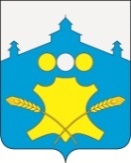 Администрация Холязинского сельсоветаБольшемурашкинского муниципального района Нижегородской областиПОСТАНОВЛЕНИЕ21.04.2017 г.                                                             №  37Об утверждении отчета о выполнениимуниципальной Программы «Устойчивое развитие сельского поселения Холязинский сельсовет Большемурашкинского муниципального района Нижегородской области на 2015-2017 г.г.» за  2016 год            В  соответствии с  Постановлениями Администрации Холязинского  сельсовета Большемурашкинского муниципального района Нижегородской области от 14.10.2014 г. № 169 «Об утверждении Порядка разработки, реализации и оценки эффективности муниципальных программ Администрации Холязинского сельсовета Большемурашкинского муниципального района», от 31.10.2014г. № 174 «Об утверждении муниципальной программы «Устойчивое развитие сельского поселения Холязинский сельсовет Большемурашкинского муниципального района Нижегородской области на 2015-2017 г.г.» (с внесенными в него изменениями от  26.12.2014 № 206 ,  от 30.12.2015 года № 220) администрация Холязинского сельсовета ПОСТАНОВЛЯЕТ:1. Утвердить отчет о выполнении муниципальной Программы «Устойчивое развитие сельского поселения Холязинский сельсовет  Большемурашкинского муниципального района Нижегородской области на 2015-2017 г.г.» за 2016 год,  согласно приложению к настоящему постановлению.2. Разместить настоящее постановление  на официальном сайте администрации Большемурашкинского муниципального  района  в информационно-телекоммуникационной сети "Интернет" в разделе «р.п.Большое Мурашкино и сельские администрации». 3. Контроль  за  исполнением настоящего постановления оставляю за собой.Исполняющий обязанности главы администрации                                                                  Ф.А.Лицов Приложение к Постановлению администрации      Холязинского сельсовета Большемурашкинского                                                                                                                                                                                                                                                                                      муниципального района   от 21.04.2017 года  № 37ОТЧЕТ о выполнении муниципальной Программы «Устойчивое развитие сельского поселения Холязинский сельсовет Большемурашкинского муниципального района Нижегородской области на 2015-2017 г.г.»за 2016 годРАЗДЕЛ 1Таблица 1	Таблица 2РАЗДЕЛ 2. Годовой доклад о ходе реализации и оценке эффективности муниципальной  программы за 2015 год      Доклад составлен в соответствии с Порядком разработки,  реализации и оценки эффективности муниципальной программы  администрации Холязинского сельсовета Большемурашкинского муниципального района, утвержденным Постановлением администрации Холязинского сельсовета Большемурашкинского муниципального района от 14.10.2014 г. № 169 (далее Порядок).Результаты оценки эффективности муниципальной программы используются в целях обеспечения объективных решений по составу муниципальной программы, предлагаемой к финансированию на очередной финансовый год, и распределения средств по муниципальной программе с учетом хода их реализации.В течение года муниципальным заказчиком-координатором в необходимых случаях вносились изменения в муниципальную программу.Ответственным исполнителем муниципальной программы (муниципальным заказчиком-координатором) был предоставлен годовой отчет о ходе реализации и оценке эффективности муниципальной программы. На основании  представленных данных  был проведен анализ эффективности и результативности муниципальной программы.Оценка эффективности осуществлялась балльным методом,  рассчитанным на основании методики «Расчета критериев оценки эффективности муниципальной программы» (в соответствии с п.8.7 Порядка и приложением 3 к Порядку).         Оценка планируемой эффективности муниципальной программы производится муниципальным заказчиком-координатором.Оценка эффективности муниципальной программы представляет собой алгоритм критериев фактической эффективности в процессе и по итогам реализации муниципальной программы, основана на результативности муниципальной программы с учетом объема ресурсов, направленных на ее реализацию, и на успешном выполнении запланированных на период ее реализации  индикаторов и непосредственных  результатов.        В  качестве основных критериев эффективности реализации муниципальной программы используются следующие  критерии, которые рассчитываются в соответствии с приложением 3 к Порядку:К1 – выполнение плановых объемов финансирования и привлечение дополнительных средств для реализации муниципальной программы;К2 – достижение целевых индикаторов муниципальной программы;К3 – степень выполнения мероприятий муниципальной программы.      Оценка эффективности муниципальной программы (R) рассчитывается на основе полученных оценок по комплексным критериям с учетом их весовых коэффициентов  (Z)  по следующей формуле:    R = (K1 x Z1) + (K2 x Z2) + (K3 x Z3)     Результативность оценки реализации муниципальной программы  определяется по следующим значениям:Сводные результаты проведенной оценки приведены в таблице № 1.
                                                                                                                  Таблица № 1В результате проведенной оценки  реализуемая муниципальная программа признана со средним уровнем эффективности.  За  2016 год  исполнение финансирования по мероприятиям  муниципальной программы «Устойчивое развитие сельского поселения Холязинский сельсовет Большемурашкинского муниципального района Нижегородской области на 2015-2017 г.г.» составило 7142,3 тыс. руб. (или 76,9% к плану).Исполнение финансирования не в полном объеме имеется по следующим муниципальным подпрограммам:Подпрограмма 1 «Благоустройство территории сельского поселения Холязинский сельсовет» денежные средства использованы не в полном объеме, остаток составил 1,8 тыс. руб. или 0,1 % от запланированного. Остаток  денежных средств образовался в результате экономии денежных средств по услугам гидроподъемника для ремонта светильников и замены электрических ламп.Подпрограмма 2 «Развитие дорожной сети территории сельского поселения Холязинский сельсовет» денежные средства использованы не в полном объеме, остаток составил 1981,8 тыс. руб. или 48,7 % от запланированного. Фактическое финансирование меньше запланированного в виду того, что было принято решение перенести ремонт некоторых автомобильных дорог общего пользования на 2017 год, чтобы накопить средства дорожного фонда.  Подпрограмма 3 «Развитие ЖКХ на территории сельского поселения Холязинский сельсовет» денежные средства использованы не в полном объеме, остаток составил 106,7 тыс. руб. или 9,2 % от запланированного. Остаток  денежных средств образовался в результате отсутствия финансирования убытков по бане, так как в 2016 году общественная баня не функционировала.Подпрограмма 4 «Управление муниципальной собственностью в сельском поселении Холязинский сельсовет» денежные средства использованы не в полном объеме, остаток составил 38,1 тыс. руб. или 7,8 %  от запланированного. Остаток  денежных средств образовался в результате экономии денежных средств на расходы по оплате за разовые ремонтные работы газопровода в с. Кишкино. Работа будет выполняться в 2017 году.Подпрограмма 5 «Социальная поддержка населения на территории сельского поселения Холязинский сельсовет»реализована  в полном объеме.	Подпрограмма 6 «Организация управления реализацией муниципальной Программы» денежные средства использованы не в полном объеме, остаток составил 15,4 тыс. руб. или 0,7 %  от  запланированного. Остаток  денежных средств образовался в результате экономии денежных средств из-за невыполнения плана сбора собственных доходов в бюджет Холязинского сельсовета.РАЗДЕЛ 3. Информация об изменениях, внесенных ответственным исполнителем в муниципальную программу        Муниципальная  программа была  утверждена постановлением администрации Холязинского  сельсовета Большемурашкинского муниципального района 14.10.2014 года № 174  «Об утверждении муниципальной программы «Устойчивое развитие сельского поселения Холязинский сельсовет Большемурашкинского муниципального района Нижегородской области на 2015-2017 г.г.».  На основании решения сельского Совета Холязинского сельсовета от 12.12.2014 года № 49 «О бюджете Холязинского сельсовета Большемурашкинского муниципального района Нижегородской облсти на 2015 год и на плановый перниод 2016 и 2017 годов»  администрацией Холязинского сельсовета Большемурашкинского муниципального района  создано постановление от 26.12.2014 года № 206 «О внесении изменений в постановление администрации Холязинского сельсовета Большемурашкинского муниципального района от 31.10.2014 года № 174 «Об утверждении муниципальной программы «Устойчивое развитие сельского поселения Холязинский сельсовет Большемурашкинского муниципального района Нижегородской области на 2015-2017 г.г.».  На основании решения сельского Совета Холязинского сельсовета от 18.12.2015 года № 48 «О бюджете Холязинского сельсовета Большемурашкинского муниципального района Нижегородской облсти на 2016 год» администрацией Холязинского сельсовета Большемурашкинского муниципального района создано постановление от 30.12.2015 года № 220 «О внесении изменений в постановление администрации Холязинского сельсовета Большемурашкинского муниципального района от 31.10.2014 года № 174 «Об утверждении муниципальной программы «Устойчивое развитие сельского поселения Холязинский сельсовет Большемурашкинского муниципального района Нижегородской области на 2015-2017 г.г.».  На основании решения сельского Совета Холязинского сельсовета от 22.12.2016 года № 42 «О бюджете Холязинского сельсовета Большемурашкинского муниципального района Нижегородской облсти на 2016 год и на плановый период 2018 и 2019 годов» администрацией Холязинского сельсовета Большемурашкинского муниципального района утверждено постановление от 30.12.2016 года № 163 «О внесении изменений в постановление администрации Холязинского сельсовета Большемурашкинского муниципального района от 31.10.2014 года № 174 «Об утверждении муниципальной программы «Устойчивое развитие сельского поселения Холязинский сельсовет Большемурашкинского муниципального района Нижегородской области на 2015-2017 г.г.».  РАЗДЕЛ 3. Предложения по дальнейшей реализации муниципальной программы         Анализ итогов  проведенной оценки  эффективности реализации муниципальной программы показал, что муниципальная программа имеет средний уровень эффективности, то есть на выделенные средства решались поставленные задачи, выполнялись целевые показатели. Поэтому целесообразно продолжать реализацию действующей муниципальной программы в 2017 году.РАСЧЕТ КРИТЕРИЕВоценки эффективности муниципальной программыПодпрограмма 1: Расчет критерия К1=К1.1+К1.2=1,6+0=1,6	К1.1=Z1 х бальные оценки=0,2 х 8(1440,2:1441,0=98,1%-оценка 8)= 1,6                                     К1.2= 0 (доля внебюджетных источников в общем объеме финансирования муниципальной подпрограммы за отчетный период равна 0)Расчет критерия К2=Z2 х бальные оценки (степень достижения индикаторов целей)=0,5 х 10(всего четыре индикаторов, выполнено 4(4 :4=100,0%- бальная оценка равна 10)=5Расчет критерия К3= Z3 х бальные оценки (степень выполнения мероприятий мун.подпрограммы в отчетном периоде)=0,2х 10(всего 7 мероприятий, выполнено 7(7:7=100,0%- бальная оценка 10) =2R1 = (K1 x Z1) + (K2 x Z2) + (K3 x Z3) =1,6+5+2=8,6 –( от 7,5 баллов и выше) высокий уровень эффективности подпрограммы 1.Подпрограмма 2:  К1= 0,2 х 4(2087,8:4069,69=51,3%- оценка  4)= 0,8                                       К2= 0,5 х 0(3 индикатора, выполнено 1 (1:3=33,3%-бальная оценка 0)= 0                                            К3= 0,2 х 4(4 мероприятия, выполнено 3(3:4=75%- бальная оценка 4)= 0,8	R2 =0,8 + 0 + 0,8 =1,6 – (ниже 3,5 баллов) низкий уровень эффективности подпрограммы 2.Подпрограмма 3:  К1= 0,2 х 6(1047,6:1154,3=90,8%- оценка  6)= 1,2                                       К2= 0,5 х 2(2 индикатора, выполнено 1 (1:2=50%%-бальная оценка 2)= 1                                            К3= 0,2 х 2(2 мероприятия, выполнено 1(1:2=50%- бальная оценка 2)= 0,4	 R3 =1,2 + 1 + 0,4 =2,6 – (ниже 3,5 баллов) низкий уровень эффективности подпрограммы 3.Подпрограмма 4:  К1= 0,2 х 6(453,1:491,2=92,2%- оценка  6)= 1,2                                       К2= 0,5 х 10(1 индикатор, выполнено 1 (100,0%-бальная оценка 10)= 5                                            К3= 0,2 х 10(2 мероприятий, выполнено 2(100%- бальная оценка 10)= 2	 R4 =1,2 + 5 + 2 =8,2 –(от  7,5 баллов и выше)высокий уровень эффективности подпрограммы 4.Подпрограмма 5:   К1= 0,2 х 8(100,0%- оценка  8)= 1,6                                       К2= 0,5 х 10(1 индикатор, выполнено 1 (100,0%-бальная оценка 10)= 5                                            К3= 0,2 х 10(3 мероприятий, выполнено 3(100%- бальная оценка 10)= 2	 R5 =1,6 + 5 + 2 =8,6 – (от 7,5 баллов и выше) высокий уровень эффективности подпрограммы 5.Подпрограмма 6:   К1= 0,2 х 8(2085,0:2100,4=99,3%- оценка  8)= 1,6                                       К2= 0,5 х 10(1 индикатор, выполнено 1 (99,3%-бальная оценка 10)= 5                                            К3= 0,2 х 10(1 мероприятие, выполнено 1(99,3%- бальная оценка 10)= 2	 R6 =1,6 + 5 + 2 =8,6 – (от 7,5 баллов и выше) высокий уровень эффективности подпрограммы 6.Уровень эффективности муниципальной программы: R = (R1 + R2 + R3 + R4 + R5 + R6) : 6=(8,6+1,6+2,6+8,2+8,6+8,6) : 6 =38,2:6=6,4 - средний уровень эффективности муниципальной программы.Цель, задачи,
направления деятельности,
наименование мероприятийПрограммы (подпрограммы) Исполнитель    Финансовые затраты, тыс. руб.    Финансовые затраты, тыс. руб.    Финансовые затраты, тыс. руб.    Финансовые затраты, тыс. руб.    Финансовые затраты, тыс. руб.    Финансовые затраты, тыс. руб.    Финансовые затраты, тыс. руб.    Финансовые затраты, тыс. руб.    Финансовые затраты, тыс. руб.    Цель, задачи,
направления деятельности,
наименование мероприятийПрограммы (подпрограммы) Исполнитель    план      (по источникам финансирования), тыс. руб.план      (по источникам финансирования), тыс. руб.план      (по источникам финансирования), тыс. руб.план      (по источникам финансирования), тыс. руб.фактическое  финансирование (по источникам), тыс. руб.фактическое  финансирование (по источникам), тыс. руб.фактическое  финансирование (по источникам), тыс. руб.фактическое  финансирование (по источникам), тыс. руб.Отклонение *Цель, задачи,
направления деятельности,
наименование мероприятийПрограммы (подпрограммы) Исполнитель    Местный бюджет    Областной бюджет Внебюджетные фондыПрочие источникиМестный бюджет    Областной бюджетВнебюджетные фондыПрочие источникиОтклонение *1234567891011МП«Устойчивое развитие сельского поселения Холязинский сельсовет Большемурашкинского муниципального района Нижегородской области на 2015-2017 г. г.»Администрация Холязинского сельсовета Большемурашкинского муниципального района Нижегородской области9286,17142,376,9  %(-23,1 %)(не  выполнение  плана  по доходам в бюджет, накопление средств дорожного фонда для осуществления ремонта автомобильных дорог в большем объеме)Подпрограмма 1 «Благоустройство территории сельского поселения Холязинский сельсовет»1442,01440,299,9 %(-0,1 %)(экономия бюджетных средств из-за невыполнения   плана по доходам в бюджет в 1,2,3 кварталах 2016 года)Подпрограмма 2 «Развитие дорожной сети территории сельского поселения Холязинский сельсовет»4069,692087,851,3 % (-48,7 %)(было принято решение перенести ремонт некоторых автомобильных дорог на 2017 год, чтобы накопить средства дорожного фонда)Подпрограмма 3 «Развитие ЖКХ на территории сельского поселения Холязинский сельсовет»1154,31047,690,8 % (-9,2 %)(экономия бюджетных средств в результате отсутствия финансирования убытков по бане, так как в 2016 году общественная баня не функционировала)Подпрограмма 4 «Управление муниципальной собственностью в сельском поселении Холязинский сельсовет»491,2453,192,2 % (-7,8 %) (экономия бюджетных средств из-за невыполнения плана сбора собственных доходов в бюджет Холязинского сельсовета)Подпрограмма 5 «Социальная поддержка населения на территории сельского поселения Холязинский сельсовет»29,029,0100 %Подпрограмма 6 «Организация управления реализацией муниципальной Программы»2100,42085,099,3 % (-0,7 %) (экономия бюджетных средств из-за невыполнения плана сбора собственных доходов в бюджет Холязинского сельсовета)Цель, задачи, направления деятельности,
наименование мероприя-тий  Программы (Подпрограммы) Испол-нитель    Индикаторы достижения целиИндикаторы достижения целиИндикаторы достижения целиИндикаторы достижения целиИндикаторы достижения целиИндикаторы достижения целиЦель, задачи, направления деятельности,
наименование мероприя-тий  Программы (Подпрограммы) Испол-нитель    Наименование
показателя  (индиикатора достижения цели)Ед. изм.план      фактотклонениеОбоснование отклонений значений индикатора достижения цели/ непосредственного результата12345678МП«Устойчивое развитие сельского поселения Холязинский сельсовет Большемурашкинского муниципального района Нижегородской области на 2015-2017 г.г.»Реализация мероприятий подпрограмм и Программы  в  целом  в полном  объеме  в соответствии с индикаторами указанными в  подпрограммах 1, 2, 3, 4, 5, 6.%100,076,9-23,1Экономия бюджетных средств  из-за невыполнения плана сбора собственных доходов в бюджет Холязинского сельсоветаПодпрограмма 1 «Благоустройство территории сельского поселения Холязинский сельсовет»-Обеспечение бесперебойной работы уличного освещения;- обеспечить работу всех действующих светильников;- ежегодно ремонтировать четыре памятника;- обеспечить спиливание сухих и аварийных  деревьев до десяти в год;- уборка территории сельского поселения.%%ед.ед.%100,0100,0410100,0100,0100,01100,000-3-100Невыполнение плана по доходам в бюджет в 1,2,3 кварталах 2016 годаНевыполнение плана по доходам в бюджет в 1,2,3 кварталах 2016 годаПодпрограмма 2 «Развитие дорожной сети территории сельского поселения Холязинский сельсовет»- обеспечение своевременной очистки дорог от снега;-выполнение работ по капитальному ремонту автомобильных дорог общего пользования местного значения;-обеспечение выполнения мероприятий по строительству и реконструкции дорог.кмм.кв.м.кв60,8540016860,8290100-2499-168В 2016 году проведен  ремонт автомобильных дорог в количестве 2901 кв.м.Было принято решение выполнять ремонт, а не строительство автомобильных дорог в 2016 году, чтобы сэкономить денежные средства дорожного фонда.Подпрограмма 3 «Развитие ЖКХ на территории сельского поселения Холязинский сельсовет»- обеспечение финансирования на покрытие убытков по бане; -обеспечение финансовой поддержки в виде взносов на капитальный ремонт муниципального жилья сельского поселения%%100,0100,0091,5-8,5 Финансирование не осуществлялось в связи с тем, что общественная баня  в 2016 году не функционировала.Оплата услуг по факту на основании предоставленных счетовПодпрограмма 4 «Управление муниципальной собственностью в сельском поселении Холязинский сельсовет»Обеспечение бесперебойной работы газопроводовкм10,7910,790Подпрограмма 5 «Социальная поддержка населения на территории сельского поселения Холязинский сельсовет»Ежегодное обеспечение продовольственными наборами ветеранов ВОВ и ветеранов трудачел.47470Подпрограмма 6 «Организация управления реализацией муниципальной Программы»Обеспечение исполнения плановых назначений по расходам на реализацию подпрограммы%100,099,3-0,7Экономия бюджетных средств  из-за невыполнения плана сбора собственных доходов в бюджет Холязинского сельсоветаЧисленное значение оценки эффективности (R) в баллахРезультативность оценки реализации муниципальных программОт 7,5 баллов и вышеВысокаяОт 5 до 7,5 балловСредняяОт 3,5 до 5 балловУдовлетворительнаяНиже 3,5 балловНизкая (неудовлетворительная)№ п/пНаименование  показателя программы (подпрограммы)Сумма весо-вых коэф-фици-ентовРезультатив-ность оценки реализации муниципаль-ных программРешение о продолжении реализации программы1Устойчивое развитие сельского поселения Холязинский сельсовет Большемурашкинского муниципального района Нижегородской области на 2015-2017 г. г.6,4Средний уровень эффективностиОжидаемые результаты за 2016 год достигнуты не по всем показателям. Денежные средства использованы не в полном объеме, остаток составил 2143,8 тыс. руб. или 23,1 % от запланированного. Фактическое финансирование меньше запланированного в виду того, что  не выполнен плана сбора собственных доходов  в бюджет Холязинского сельсовета. Качественная эффективность программы - средняя. Рекомендуется продолжить дальнейшую реализацию программы. в том числе по подпрограммам2Благоустройство территории сельского поселения Холязинский сельсовет8,6Высокий уровень эффективностиОжидаемые результаты за 2016 год достигнуты почти полностью. Денежные средства использованы не в полном объеме, остаток составил 1,8 тыс. рублей, или 0,1 %  от  запланированного. Остаток  денежных средств образовался в результате экономии бюджетных средств. Мероприятия программы выполнены. Качественная эффективность подпрограммы - высокая. Рекомендуется продолжить дальнейшую реализацию подпрограммы.3Развитие дорожной сети территории сельского поселения Холязинский сельсовет1,6Низкий уровень эффективностиОжидаемые результаты за 2016 год достигнуты частично. Денежные средства использованы не в полном объеме, остаток составил 1981,8 тыс. рублей, или 48,7 %  от  запланированного. Фактическое финансирование меньше запланированного в виду того, что было принято решение перенести ремонт некоторых автомобильных дорог на 2017 год, чтобы накопить средства дорожного фонда. Не  исполнен   2 из 3 индикаторов. Качественная эффективность подпрограммы – низкая. Однако для достижения запланированных показателей рекомендуется дальнейшая реализация подпрограммы и активизация деятельности. 4Развитие ЖКХ на территории сельского поселения Холязинский сельсовет2,6Низкий уровень эффективностиОжидаемые результаты за 2016 год достигнуты частично. Денежные средства использованы не в полном объеме, остаток составил 106,7 тыс. рублей, или 9,2 %  от  запланированного. Фактическое финансирование меньше запланированного в виду того, что финансирование не осуществлялось на убытки по бане, так как общественная баня не функционировала. Качественная эффективность подпрограммы - низкая. Рекомендуется продолжить дальнейшую реализацию подпрограммы.5Управление муниципальной собственностью в сельском поселении Холязинский сельсовет8,2Высокий уровень эффективностиОжидаемые результаты за 2016 год достигнуты частично. Денежные средства использованы не в полном объеме, остаток составил 38,1 тыс. рублей, или 7,8 %  от  запланированного. Остаток денежных средств образовался в результате экономии денежных средств на расходы за разовые ремонтные работы газопровода в с. Кишкино. Мероприятия программы выполнены. Качественная эффективность подпрограммы - высокая. Рекомендуется продолжить дальнейшую реализацию подпрограммы.6Социальная поддержка населения на территории сельского поселения Холязинский сельсовет8,6Высокий уровень эффективностиОжидаемые результаты за 2016 год достигнуты. Мероприятия программы выполнены. Качественная эффективность подпрограммы - высокая. Рекомендуется продолжить дальнейшую реализацию подпрограммы.7Организация управления реализацией муниципальной Программы8,6Высокий уровень эффективностиОжидаемые результаты за 2016 год достигнуты частично. Денежные средства использованы не в полном объеме, остаток составил 15,4 тыс. рублей или 0,7% от запланированного. Остаток  денежных средств образовался в результате экономии бюджетных средств.  Качественная эффективность подпрограммы - высокая. Рекомендуется продолжить дальнейшую реализацию подпрограммы.